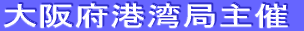 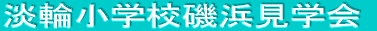 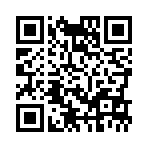 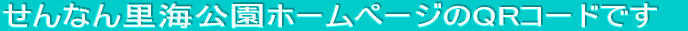 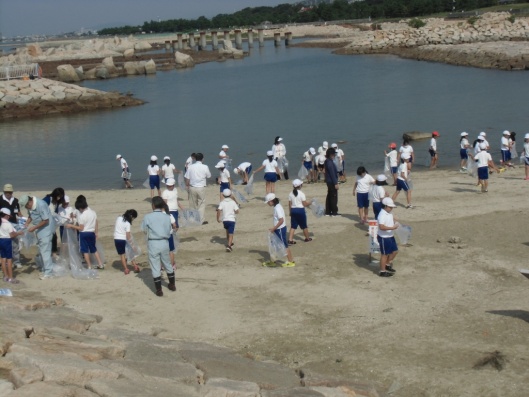 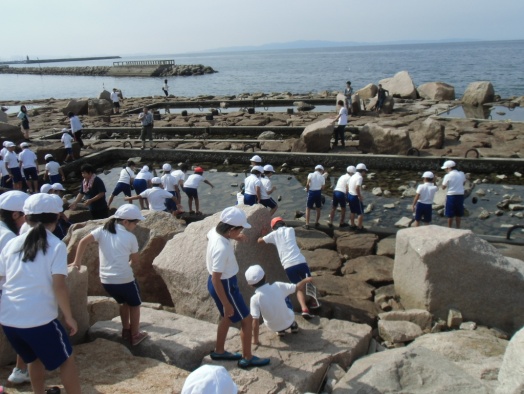 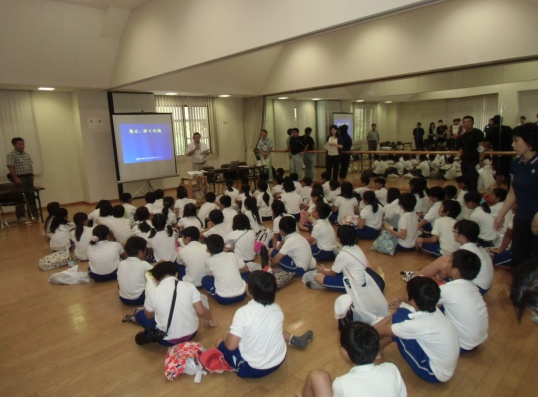 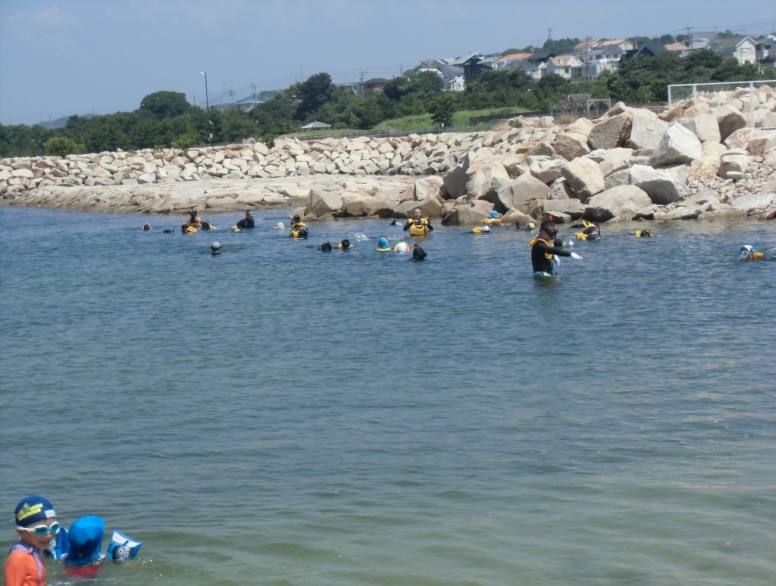 大阪湾の生き物のお話です　　　　　　タイドプールで生物の観察　　　　　クリーン活動できれいに♪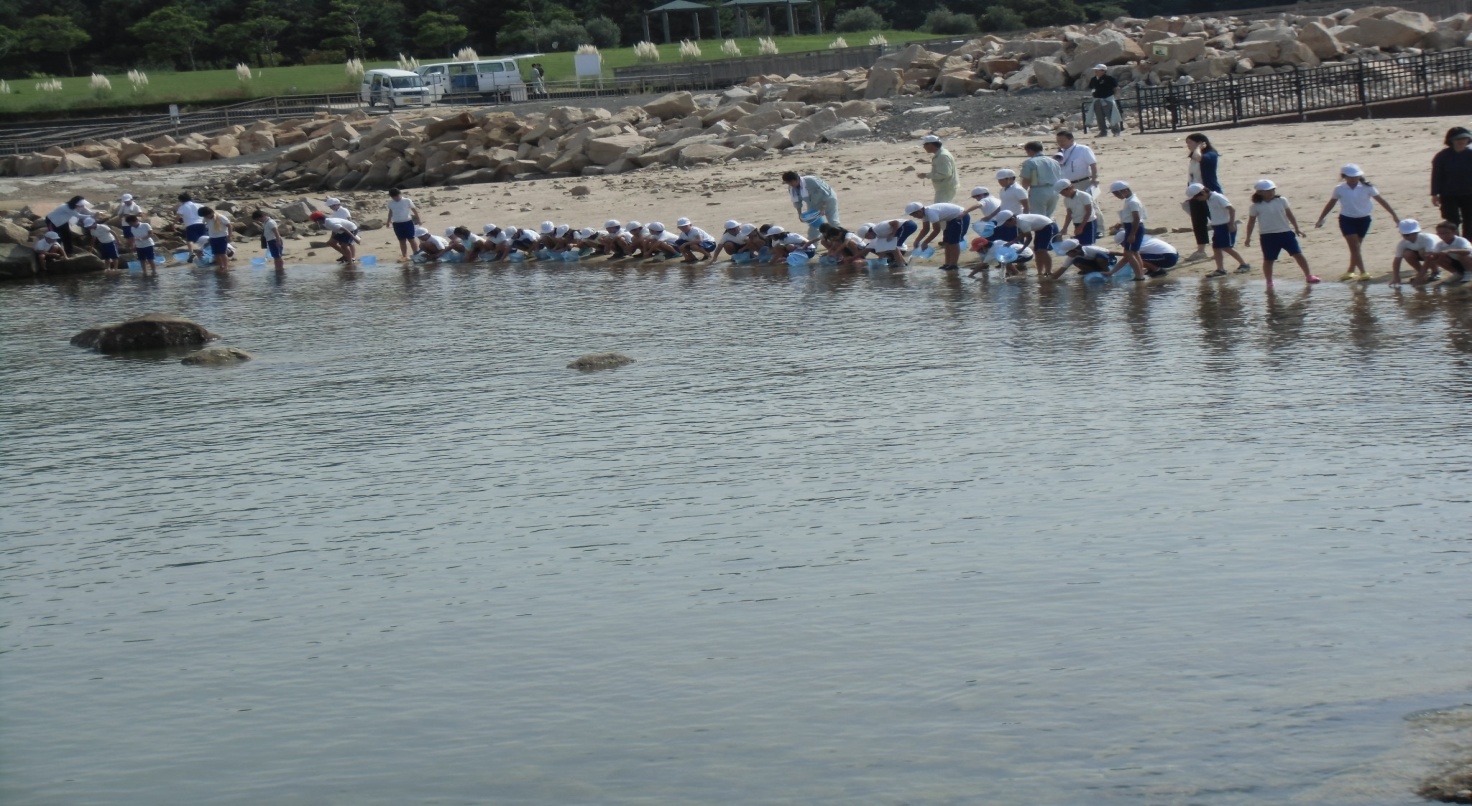 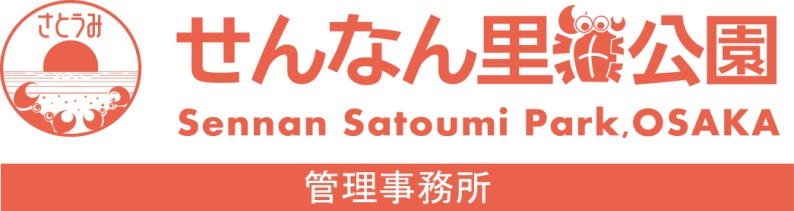 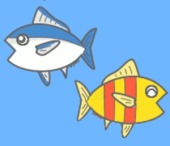 